【記載例】様式第１号令和４年度大分県地域資源活用型観光サービス開発支援事業実施計画認定申請書第　　　　　 　号令和４年５月１日　大分県知事　広瀬　勝貞　殿　　　　　　　　　　　　　　　　　　　　申請者　株式会社　○○　　　　　　　　　　　　　　　　　　　　住　所　大分県大分市○○　　　　　　　　　　　　　　　　　　　　氏　名  代表取締役社長　○○　○○　　令和４年度大分県地域資源活用型観光サービス開発支援事業実施計画について、認定されるよう大分県地域資源活用型観光サービス開発支援事業実施要領第４の規定により申請します。　　添付書類（１）事業実施計画書（様式第２号）（２）誓約書（様式第３号）　  （３）申請者が任意団体の場合は、その活動内容が確認できる書面（４）その他知事が必要と認める書類様式第２号事業実施計画書注）記載欄が不足する場合は、適宜、記載欄を追加してください。収支計画※単価のわかるもの（見積書等）を添付して下さい。※事業実施主体が任意団体の場合は、その活動内容が確認できる書面を添付すること。事  業  名バーチャルバンジージャンプ体験サービス創出事業事業実施主体名株式会社　○○事業実施主体の概要資本金、主な事業、常時雇用する従業員数等を記載して下さい。所在地　　大分県大分市○○資本金　　２００万円代表者名　代表取締役社長　○○　○○常時雇用する従業員数　５０名主な事業　デジタル動画開発、ドローンによる空撮サービス等事業箇所玖珠郡九重町○○実施時期令和４年８月～サービス提供開始事業の背景と目的(これまでの経緯や市場のニーズ、今回の事業の狙いについて記載してください)弊社はドローンとITを繋げ世界をより良くすることを目標に、3つの事業を受け持つIT企業として、デジタルコンテンツに関する商品開発、卸売流通、小売など幅広いビジネスを展開しております。今回の事業は、株式会社○○からの依頼を受け、大分県の有名観光施設である○○において遠隔操作ロボットアバターを活用したVRバンジージャンプ体験を行うものです。バンジージャンプの愛好者数は国内で○○人、海外では○○人(引用元：「△△報告書」)であり、国内外問わず人気のある観光コンテンツです。しかし、安全管理面や施設の構造上の問題等から、絶景ポイントを有していても、どこでも実施できるものではありません。また、やってみたいと思う一方で、事故のリスクもあることから、体験をあきらめる観光客も少なくありません。　そこで、こうした問題を解決しつつ、観光客に新たな絶景スポットの楽しみ方を提供し、アバターを利用したバーチャルバンジージャンプを開始します。　バーチャルバンジージャンプは国内ではほとんど実施されておらず、バンジージャンプに加え、新たな自然景観の楽しみ方を提案する本サービスについては、類似サービスは存在しません。事業の概要(事業全体がわかるように要点を記載してください)　○○施設を訪れた観光客にVRビュアーを装着してもらい、高さ200ｍの吊り橋からのバンジージャンプの仮想体験を楽しんでもらう。サービスの内容等(右記１～５について記載して下さい。)１．サービスの内容について※どのようなサービスで誰をターゲットに提供するのか分かるように記述すること（必要に応じてポンチ絵を添付）○○施設を訪れる観光客の中でも特に10代～30代の若者やその家族をターゲットにする。カメラを搭載したアバターを、バンジージャンプを行った者の目線で操作し、観光客はVRビュアーでドローンから送られてくる動画を見ることで、仮想のバンジー体験を行う。【ポンチ絵】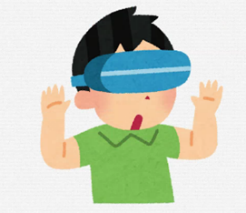 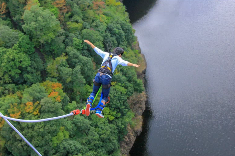 ２．サービスの募集・受付の方法について　　○○施設のHPやアソビュー等の体験予約サイトにて募集、予約受付を行う。空きがあれば当日窓口での申し込みも可能とする。３．サービスの料金設定について　　1名700円　　（類似サービスの料金）　　　・△△タワーでVRバンジー体験：1名700円　　　・××ランドでVR逆バンジー体験：1名500円４．サービスの実施体制について場所：○○施設2階○○ルーム人員：チケット販売1名　　　体験案内    2名　　　アバター操作1名※雨天時にも実施する５．顧客とのトラブルや顧客に損害が発生した場合の対応について　　○○保険に加入し、施設内において被る傷害を補償する。事業の収益性今回の事業の収益見込み【参考】現在の事業の収益状況(4)働き方改革への取組 「おおいたワーク・ライフ・バランス推進優良企業表彰」、「くるみん認定」、「プラチナくるみん認定」、「しごと子育てサポート企業認定」など、働き方改革に寄与する取組について   収　　　入                                          　　   （単位：円）   収　　　入                                          　　   （単位：円）   収　　　入                                          　　   （単位：円）  　項　　　目   　予　算　額 　　     備　　　考  県助成希望額760,000  自己資金760,000  　　　計1,520,000   支　　　出                            　　　　　　　　　　 （単位：円）   支　　　出                            　　　　　　　　　　 （単位：円）   支　　　出                            　　　　　　　　　　 （単位：円）    項  　　目     予　算　額　　      積　算　内　訳旅費120,000アバター特別操作研修会参加旅費　＠60,000×2名＝120,000円消耗品費500,000パンフレット作成　＠20×20,000部＝400,000円サービス内容紹介用看板作成　　　　@50,000×2セット＝100,000円役務費200,000サービスＰＲ　ラジオＣＭ　　＠200,000委託料400,000ＰＲ動画作成委託費　　　　　＠400,000備品購入費300,000アバター購入費　　　　　　　＠300,000計1,520,000